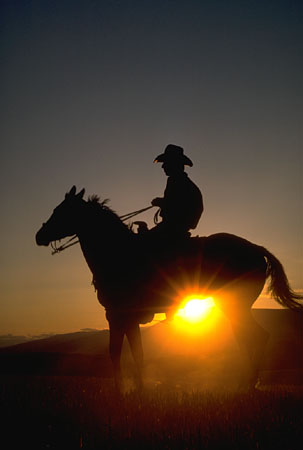 Your teen has been nominated by school faculty members for being honest, hard working and a positive influence on other students and is invited to attendSTAR LEADERSHIP RETREATin Milano, TXPlease circle the date your teen is attending at the top of the Medical Release FormJune 2-5     or     July 7-10Wednesday 6:00pm – Saturday 8:30pmRegistration:  Wednesday night 6:00pm - 6:30pmPlease arrive bathed and fed as there will NOT be an evening meal on Wednesday.KEEP THIS FORMMORNING STAR RANCHBuilding ROCK-Solid Leaders for Life!  Summer 2019 STAR Retreat Leadership ProgramBoys & Girls going into 7th GradePLEASE KEEP THIS INFO IN A SAFE PLACEMORNING STAR RANCH 3-DAY GEAR LIST Please DO NOT take this gear list back to school.  Keep it in a safe place for packing!RETURN ONLY THE 3 FORMS LISTED BELOW TO YOUR SCHOOL ASAP! Medical Release Form Participation AgreementFamily Banquet Reservation for family and guest mealsIMPORTANT NOTE:  Absolutely no cell phones (they won’t work here anyway) or electronic devices including IPods, mp3 players, computer games or IPads. please do not bring any clothing or items with skulls or satanic symbolism. GEAR LIST:  Be sure to write names on tags and on every item with permanent marker!Bible, pen or pencil						Hat, cap or visor (mandatory for sun protection)Work gloves Jeans or long pants (no low-rise cut waist)Light weight long sleeve shirt (to protect arms during work projects – old, button down the front, cotton shirt is best.  Knits are too hot – an old shirt from Mom's or Dad’s closet will work great.Shirts (modest necklines only – ABSOLUTELY no tank tops or low-cut shirts)	Shorts (ABSOLUTELY no short shorts - mid-thigh is best)Long Socks (tall enough for cowboy boots to prevent blisters on ankles and legs)Boots with heels & leather soles for riding horses (no rubber soles – no need to buy new boots – we have plenty of boots so let us know your size if you need some)Shoes for inside cabin only (flip flops or house shoes - no outdoor shoes allowed inside)Tennis shoes (for safety, no sandals or open-toed shoes allowed outdoors)Modest SleepwearSunblock Toothbrush with caseTooth pastePersonal items (soap, shampoo, deodorant, etc.)1 Towel and 1 wash cloth Kitchen trash bag or pillow case for dirty clothesPart of our program is to help you learn to take care of and keep up with your possessions.  We are not responsible for left behind or lost items.  Put your name on everything!!!KEEP THIS FORM IN A SAFE PLACE FOR PACKINGMorning Star Ranch MEDICAL RELEASEThis form will be used to obtain medical treatment for any injury or illness.  A medical release form is required for every guest while at Morning Star Ranch Retreat and Conference Center, Inc. in order to participate in all ranch activities.Participant’s Name _____________________________________________ DOB ____/____/_____ (Male / Female)School Currently Attending ____________________________________________________ Grade next Fall ______Mailing Address _____________________________________ City _______________________ St ___ Zip_______  MORNING STAR RANCH RANGER / STAR PROGRAM (including Horseback Riding)								   (circle one)		(name)I, the undersigned parent or guardian, do hereby grant full permission for my son/daughter, ________________________ ,to participate in all activities including work projects at Morning Star Ranch.  In the event a parent or guardian cannot be reached, I hereby authorize MSR Camp Directors to obtain emergency medical treatment for my son/daughter from qualified medical personnel or institutions, for such injury, illness or emergency surgery.  I further acknowledge, understand and agree that if my son/daughter requires medical treatment for illness or accident, I will assume responsibility for the cost of the treatment.Parent or Guardian’s Signature __________________________________________Date____________Emergency Phone (              ) _________________________ Other Phone (              ) ________________________   DATE OF LAST TETANUS SHOT   _______/_______/_______ (required to enter 7th grade)Medications to be given while at MSR: _____________________________________________________Medication instructions __________________________________________________________________________________________________________________________________________________________________________LIST OF KNOWN ALLERGIES:		           	   		ANY KNOWN MEDICAL PROBLEMS:Medicines:					    		Convulsions:Insects/Plants (especially poison ivy):			Diabetes:Foods:					    		   	Other:INSURANCE COMPANY_____________________________________ Policy Number_______________________MORNING STAR RANCH PARTICIPANT PERMISSION AGREEMENTParticipant’s Name ______________________________________________   Birth Date _____/_____/_____      Male / Female     Mailing Address ________________________________________ City ________________________St _____ Zip __________Teen Phone (               )____________________  Teen E-mail ____________________________________________________ Please circle T-shirt size:     Youth L           Adult S           Adult M           Adult L           Adult XL           Adult 2XL          Other _____Do you have any medical condition we should be aware of or any medical or physical condition that would affect your ability to meet the physical demands of horseback riding, hauling hay or ranch work?    	____Yes   ____No    If yes, explain: __________________________________________________________________________________________EMERGENCY CONTACT INFORMATIONFather’s Name____________________________________________________  Phone (               ) ______________________E-mail_______________________________________________________ Other Phone (               ) ______________________Address (if different from above) _____________________________________ City____________________ St ___ Zip ________Mother’s Name ___________________________________________________  Phone (                ) _____________________E-mail________________________________________________________ Other Phone (               ) _____________________Address (if different from above) ____________________________________ City_____________________ St ___ Zip ________RELEASE, ACKNOWLEDGEMENT AND ASSUMPTION OF RISKI hereby acknowledge that I have voluntarily applied for myself and the above student to participate in the activities of horseback riding, outdoor sports / games and work projects at Morning Star Ranch.I understand that the activities of horseback riding, outdoor sports / games, work projects and all other hazards and exposures connected with the activities conducted outdoors do involve risk and that I am cognizant of the risks and dangers inherent with the activities that I and/or my family, including any minor children, willingly assume the risk of injury as my responsibility, including loss of control, collisions with other participants, trees, buildings and other man made or natural obstacles, whether they are obvious or not obvious. I acknowledge the physical nature of participating in outdoor activities and state that I and above participant are physically fit and fully capable to meet the physical demands of the activities we have enrolled to participate in.I have read, understand and accept the terms and conditions stated herein and acknowledge that this agreement shall be effective and binding upon the parties during the entire period of participation in the said activities.  I will pay transportation costs for the above applicant if returned home because of health or discipline reasons.GUARDIAN’S SIGNATURE ______________________________________________________________Date_________________________   	Please initial your consent if you are in agreement for the following statement:  		I give my permission for pictures and names of my children to be used on the msrministries.org 			website and in literature or ads promoting Morning Star Ranch Ministries. Banquet Reservation FormStudent 's name who is attending Morning Star Ranch: _______________________________________A SPECIAL INVITATION FOR FAMILIESPARENTS AND GUESTS ARE INVITED TO JOIN US AT MORNING STAR RANCH Family Events 	Please make banquet reservations for additional family members and/or guests.  We must know at registration for meal planning.    Please make payment at registration when you arrive.  Includes: meal, drink and dessert.				  Teens & Adults 	       	 $10 		        	    	  Children ages 5 - 12  	 $5		     		  Children ages 4 & under   FreePlease list additional family members and/or guests attending banquet on Saturday.  Date: ____________Name		    		                                        Relation to Teen           Age of            Cost         									            Children________________________________________     ______________________     ____      $__________________________________________________     ______________________     ____      $__________________________________________________     ______________________     ____      $__________________________________________________     ______________________     ____      $__________________________________________________     ______________________     ____      $__________________________________________________     ______________________     ____      $__________         	         ________________________________________     ______________________     ____      $__________                  		                                                    										                         	           	 	Total Additional Guests 	   ____      $__________  